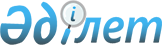 Об утверждении Положения государственного учреждения "Комитет по делам спорта и физической культуры Министерства культуры и спорта Республики Казахстан"
					
			Утративший силу
			
			
		
					Приказ Министра культуры и спорта Республики Казахстан от 17 октября 2014 года № 38. Зарегистрирован в Министерстве юстиции Республики Казахстан 23 октября 2014 года № 9823. Утратил силу приказом Министра культуры и спорта Республики Казахстан от 30 мая 2016 года № 148      Сноска. Утратил силу приказом Министра культуры и спорта РК от 30.05.2016 № 148.      Примечание РЦПИ!

      Порядок введения в действие приказа см. п.4

      В соответствии с подпунктом 6) пункта 1 статьи 29 Закона Республики Казахстан от 24 марта 1998 года «О нормативных правовых актах», Положением о Министерстве культуры и спорта Республики Казахстан, утвержденным постановлением Правительства Республики Казахстан от 23 сентября 2014 года № 1003 ПРИКАЗЫВАЮ:



      1. Утвердить прилагаемое Положение государственного учреждения «Комитет по делам спорта и физической культуры Министерства культуры и спорта Республики Казахстан» (далее - Положение).



      2. Комитету по делам спорта и физической культуры Министерства культуры и спорта Республики Казахстан в установленном законодательством порядке обеспечить:

      1) государственную регистрацию настоящего приказа в Министерстве юстиции Республики Казахстан;

      2) в течение десяти календарных дней после государственной регистрации настоящего приказа его направление на официальное опубликование в периодических печатных изданиях и в информационно-правовой системе «Әділет»;

      3) размещение настоящего приказа на интернет–ресурсе Министерства культуры и спорта Республики Казахстан после его официального опубликования.



      3. Контроль за исполнением настоящего приказа возложить на Вице-министра культуры и спорта Республики Казахстан Есентаева Т.К.



      4. Настоящий приказ вводится в действие со дня его первого официального опубликования, за исключением подпунктов 9) и 10) пункта 13 Положения, которые вводятся в действие с 21 ноября 2014 года.      Министр                                    А. Мухамедиулы

Утверждено          

приказом           

Министра культуры и спорта 

Республики Казахстан    

от 17 октября 2014 года № 38 

Положение

государственного учреждения

«Комитет по делам спорта и физической культуры

Министерства культуры и спорта Республики Казахстан»      Примечание РЦПИ!

      В Положение внесены изменения в текст на казахском языке, текст на русском языке не изменяется в соответствии с приказом Министра культуры и спорта РК от 01.10.2015 № 306 (вводится в действие по истечении десяти календарных дней после дня его первого официального опубликования).  

1. Общие положения

      1. Государственное учреждение «Комитет по делам спорта и физической культуры Министерства культуры и спорта Республики Казахстан» (далее – Комитет) является ведомством Министерства культуры и спорта Республики Казахстан (далее – Министерство), осуществляющим межотраслевую координацию и государственный контроль в области физической культуры и спорта, игорного бизнеса.



      2. Комитет в своей деятельности руководствуется Конституцией Республики Казахстан, законами Республики Казахстан, актами Президента и Правительства Республики Казахстан, иными нормативными правовыми актами, а также настоящим Положением.



      3. Комитет является юридическим лицом в организационно-правовой форме государственного учреждения, имеет печати и штампы со своим наименованием на государственном языке, бланки установленного образца, в соответствии с законодательством счета в органах казначейства.



      4. Комитет вступает в гражданско-правовые отношения от собственного имени.

      Комитет имеет право выступать стороной гражданско-правовых отношений от имени государства, если он уполномочен на это в соответствии с законодательством.



      5. Комитет по вопросам своей компетенции в установленном законодательством порядке принимает решения, оформляемые приказами Председателя или лица, его замещающего.



      6. Структура и лимит штатной численности Комитета утверждается в соответствии с действующим законодательством.



      7. Юридический адрес Комитета: 010000, город Астана, район «Есиль», ул. Орынбор, дом 8, здание «Дом Министерств», подъезд № 2.



      8. Полное наименование Комитета - государственное учреждение «Комитет по делам спорта и физической культуры Министерства культуры и спорта Республики Казахстан».



      9. Настоящее Положение является учредительным документом Комитета.



      10. Финансирование деятельности Комитета осуществляется из республиканского бюджета.



      11. Комитету запрещается вступать в договорные отношения с субъектами предпринимательства на предмет выполнения обязанностей, являющихся функциями Комитета.

      Если Комитету законодательными актами Республики Казахстан предоставлено право осуществлять деятельность, приносящую доходы, то доходы, полученные от такой деятельности, направляются в доход бюджета. 

2. Основные задачи, функции, права и обязанности Комитета

      12. Задачи:

      1) участие в разработке и реализации государственной политики и осуществление контроля в области физической культуры и спорта, игорного бизнеса;

      2) осуществление межотраслевой координации в области физической культуры и спорта;

      3) иные задачи, возложенные на Комитет.



      13. Функции Комитета:

      1) разработка нормативных правовых и правовых актов, а также соглашений, меморандумов и договоров в пределах компетенции Комитета;

      2) проведение правового мониторинга нормативных правовых актов в сферах физической культуры и спорта, игорного бизнеса в порядке, установленном законодательством;

      3) обеспечение защиты прав потребителей при оказании государственных услуг Комитетом в пределах своей компетенции;

      4) обеспечение соблюдения принципов гендерного равенства в кадровой политике Комитета;

      5) обеспечение осуществления разъяснительной работы по вопросам, относящимся к компетенции Комитета;

      6) осуществление информационно-пропагандистских мероприятий по вопросам, относящимся к компетенции Комитета; 

      7) осуществление взаимодействия и сотрудничества с молодежными организациями по вопросам физической культуры и спорта;

      8) осуществление формирования и реализации государственного социального заказа по вопросам физической культуры и спорта среди молодежи; 

      9) в установленных законодательством случаях и порядке составление протоколов об административных правонарушениях, а также рассмотрение дел об административных правонарушениях; 

      10) участие в разработке стратегических и программных документов по вопросам, относящимся к компетенции Комитета;

      11) осуществление лицензирования деятельности в сфере игорного бизнеса в соответствии с Законом Республики Казахстан «Об игорном бизнесе» и законодательством Республики Казахстан о разрешениях и уведомлениях;

      12) осуществление лицензирования деятельности по организации и проведению лотерей в соответствии с Законом Республики Казахстан «О разрешениях и уведомлениях»;

      13) разработка правил проведения тестов Первого Президента Республики Казахстан – Лидера Нации;

      14) разработка нормативов материального обеспечения спортсменов, тренеров и специалистов в области физической культуры и спорта, военнослужащих всех категорий и сотрудников правоохранительных и специальных государственных органов в период подготовки и участия в спортивных мероприятиях, проводимых на территории Республики Казахстан и за ее пределами; 

      15) разработка перечня международных спортивных соревнований, правила выплат денежных поощрений чемпионам и призерам международных спортивных соревнований, тренерам и членам сборных команд Республики Казахстан по видам спорта (национальных сборных команд по видам спорта), а также внесение в Правительство Республики Казахстан предложения о их размерах; 

      16) разработка правил выплат пожизненного ежемесячного материального обеспечения спортсменам и тренерам, внесение в Правительство Республики Казахстан предложения о их размерах и обеспечивает их выплаты;

      17) утверждение программ по видам спорта для физкультурно-спортивных организаций, в которых осуществляется подготовка спортивного резерва и спортсменов высокого класса;

      18) разработка правил аккредитации спортивных федераций;

      19) разработка правил присвоения звания «Лучший спортивный журналист» по согласованию с уполномоченным органом в области средств массовой информации;

      20) разработка нормативов питания животных и птиц, использующихся в видах спорта;

      21) разработка перечня и форм документов, подтверждающих соответствие организатора игорного бизнеса квалификационным требованиям, установленным статьей 13 Закона Республики Казахстан «Об игорном бизнесе»;

      22) ведение электронного реестра лицензиара;

      23) внесение предложений по составам организационных комитетов по подготовке сборных команд Республики Казахстан по видам спорта (национальных сборных команд по видам спорта) к Олимпийским, Паралимпийским, Сурдлимпийским играм и другим международным соревнованиям; 

      24) назначение на должности и освобождение от должностей руководителей республиканских организаций спортивной медицины;

      25) проведение ведомственных статистических наблюдений;

      26) организация подготовки, переподготовки, повышения квалификации кадров в области физической культуры и спорта;

      27) проведение республиканских и международных соревнований по видам спорта, в том числе национальным, техническим и прикладным видам, массовому спорту, а также среди спортсменов-ветеранов совместно с аккредитованными республиканскими федерациями;

      28) проведение соревнований с участием молодежи по видам спорта, в том числе национальным, техническим и прикладным видам, массовому спорту;

      29) осуществление пропаганды знаний и достижений в области физической культуры и спорта, принципов здорового образа жизни, в том числе с участием спортсменов высокого класса из числа молодежи;

      30) организация и осуществление подготовки и участия членов сборных команд Республики Казахстан по видам спорта (национальных сборных команд по видам спорта) в международных спортивных соревнованиях;

      31) организация и координация научных исследований в области физической культуры и спорта, внедрение их результатов в практику физической культуры и спорта в соответствии с законодательством Республики Казахстан;

      32) осуществление контроля за проведением антидопинговых мероприятий в спорте;

      33) присвоение спортсменам и тренерам спортивных званий: «Заслуженный мастер спорта Республики Казахстан», «мастер спорта международного класса Республики Казахстан», «мастер спорта Республики Казахстан», «Заслуженный тренер Республики Казахстан»;

      34) присвоение квалификационных категорий: тренер высшего уровня квалификации высшей категории, тренер среднего уровня квалификации высшей категории, методист высшего уровня квалификации высшей категории, методист среднего уровня квалификации высшей категории, инструктор-спортсмен высшего уровня квалификации высшей категории, национальный спортивный судья высшей категории, национальный спортивный судья;

      35) осуществление аккредитации республиканских и региональных спортивных федераций;

      36) утверждение комплексных целевых программ по видам спорта и индивидуальные планы подготовки спортсменов сборных команд Республики Казахстан по видам спорта (национальных сборных команд по видам спорта);

      37) ежегодное утверждение составов сборных и штатных сборных команд Республики Казахстан по видам спорта (национальных сборных команд по видам спорта) по представлению аккредитованных республиканских спортивных федераций;

      38) назначение и освобождение от должности главных тренеров сборных команд Республики Казахстан по видам спорта (национальных сборных команд по видам спорта) и государственных тренеров по представлению республиканских аккредитованных спортивных федераций;

      39) осуществление компенсационных выплат членам сборных команд Республики Казахстан по видам спорта (национальных сборных команд по видам спорта) при получении ими спортивных травм и увечий на международных спортивных соревнованиях;

      40) обеспечение страхования при подготовке и участии членов сборных команд Республики Казахстан по видам спорта (национальных сборных команд по видам спорта) в международных спортивных соревнованиях;

      41) утверждение единого республиканского календаря спортивно -массовых мероприятий по предложениям республиканских аккредитованных спортивных федераций и обеспечивает его реализацию; 

      42) ведение реестра физкультурно-оздоровительных и спортивных сооружений;

      43) утверждение положений (регламентов) международных и республиканских спортивных соревнований; 

      44) утверждение структуры расходов спортивных мероприятий;

      45) утверждение программ по видам спорта учебно-тренировочного процесса, содержание этапов подготовки в физкультурно-спортивных организациях для инвалидов, разрабатываемых соответствующими общественными объединениями по паралимпийским, сурдлимпийским, специальным олимпийским видам спорта;

      46) внесение предложений уполномоченному органу в области здравоохранения о введении (отмене) ограничительных мероприятий, в том числе карантина, на территории организаций спортивной медицины;

      47) участие в медицинском обеспечении подготовки сборных команд Республики Казахстан по видам спорта к спортивным мероприятиям; 

      48) определение уровня физического развития населения;

      49) осуществление контроля за соблюдением законодательства Республики Казахстан о физической культуре и спорте, об игорном бизнесе, а также за соблюдением законодательства Республики Казахстан о противодействии легализации (отмыванию) доходов, полученных преступным путем, и финансированию терроризма;

      50) разработка предложений по совершенствованию законодательства Республики Казахстан в соответствующих сферах;

      51) разработка стандартов и регламентов государственных услуг в регулируемой Комитетом сфере;

      52) осуществление иных функций, предусмотренных законами Республики Казахстан, актами Президента Республики Казахстан.

      Сноска. Пункт 13 в редакции приказа Министра культуры и спорта РК от 30.06.2015 № 228 (вводится в действие по истечении десяти календарных дней после дня его первого официального опубликования).



      14. Права и обязанности:

      1) принимать обязательные для исполнения нормативные правовые акты в пределах своей компетенции;

      2) запрашивать и получать в установленном законодательством порядке от государственных органов, организаций, их должностных лиц необходимую информацию и материалы;

      3) создавать консультативно-совещательные органы при Комитете;

      4) осуществлять иные права, предусмотренные действующим законодательством Республики Казахстан. 

3. Организация деятельности Комитета

      15. Руководство Комитета осуществляется Председателем Комитета, который несет персональную ответственность за выполнение возложенных на Комитет задач и осуществление им своих функций.



      16. Председатель Комитета назначается на должность и освобождается от должности в порядке, установленном законодательством Республики Казахстан.



      17. Председатель Комитета имеет заместителей, назначаемых на должность и освобождаемых от должности в соответствии с законодательством Республики Казахстан.



      18. Председатель Комитета организует и осуществляет руководство работой Комитета и несет персональную ответственность за выполнение возложенных на Комитет задач и осуществление им своих функций.



      19. Полномочия Председателя Комитета:

      1) в установленном законодательством порядке назначает на должность и освобождает от должностей работников Комитета (за исключением заместителей Председателя Комитета);

      2) вносит представления Ответственному секретарю Министерства о назначении на должности и освобождения от должностей, а также о поощрении и привлечении к дисциплинарной ответственности заместителей председателя Комитета;

      3) решает вопросы командирования, предоставления отпусков, оказания материальной помощи, подготовки (переподготовки), повышения квалификации, поощрения, выплаты надбавок и премирования, а также привлечения к дисциплинарной ответственности работников Комитета (за исключением заместителей председателя);

      4) назначает по согласованию с Министерством руководителей подведомственных организаций в установленном законодательством порядке;

      5) в пределах своей компетенции подписывает приказы, дает указания, обязательные для исполнения работниками Комитета;

      6) курирует Юридическое управление Комитета; 

      7) представляет Комитет в государственных органах и иных организациях в соответствии с действующим законодательством;

      8) принимает меры, направленные на противодействие коррупции в Комитете и несет персональную ответственность за принятие антикоррупционных мер;

      9) принимает решения по другим вопросам, относящимся к его компетенции.

      Исполнение полномочий Председателя Комитета в период его отсутствия осуществляется лицом, его замещающим в соответствии с действующим законодательством.

      Сноска. Пункт 19 в редакции приказа Министра культуры и спорта РК от 30.06.2015 № 228 (вводится в действие по истечении десяти календарных дней после дня его первого официального опубликования).



      20. Председатель Комитета определяет полномочия своих заместителей в соответствии с действующим законодательством. 

4. Имущество Комитета

      21. Комитет может иметь на праве оперативного управления обособленное имущество в случаях, предусмотренных законодательством.

      Имущество Комитета формируется за счет имущества, переданного ему собственником, а также иного имущества, (включая денежные доходы), приобретенного в результате собственной деятельности и иных источников, не запрещенных законодательством Республики Казахстан.



      22. Имущество, закрепленное за Комитетом, относится к республиканской собственности.



      23. Комитет не вправе самостоятельно отчуждать или иным способом распоряжаться закрепленным за ним имуществом и имуществом, приобретенным за счет средств, выданных ему по плану финансирования, если иное не установлено законодательством. 

5. Реорганизация и упразднение Комитета

      24. Реорганизация и упразднение Комитета осуществляются в соответствии с законодательством Республики Казахстан.
					© 2012. РГП на ПХВ «Институт законодательства и правовой информации Республики Казахстан» Министерства юстиции Республики Казахстан
				